                     																										NO. 50JOURNALOF THESENATEOF THESTATE OF SOUTH CAROLINAREGULAR SESSION BEGINNING TUESDAY, JANUARY 8, 2019_________WEDNESDAY, APRIL 3, 2019Wednesday, April 3, 2019(Statewide Session)Indicates Matter StrickenIndicates New Matter	The Senate assembled at 12:00 Noon, the hour to which it stood adjourned, and was called to order by the PRESIDENT.	A quorum being present, the proceedings were opened with a devotion by the Chaplain as follows:Deuteronomy 26:11	“So you shall rejoice in every good thing which the Lord your God has given you.”	This morning we remember the words of Thomas Jefferson who said,  “Can the liberties of a nation be secure when we have removed a conviction that these liberties are a gift of God?” 	Let us pray.  As we rejoice in our blessings this day, we reaffirm the deepest conviction of our founding fathers that “In God We Trust”.  If we abandon this profession from our public and political lives -- in whom or in what would our nation place it’s ultimate faith? 	You, O Sovereign God, have been our spiritual guide since the inception of our country.  You were the inspiration for our constitution and the author of our liberties.  You were and always will be the blessing that defines who we are and what we can become.  May we always honor Your supreme authority in our lives, nation and in our State.  In Your Holy name we pray, Amen.	The PRESIDENT called for Petitions, Memorials, Presentments of Grand Juries and such like papers.Point of QuorumAt 12:05 A.M., Senator LEATHERMAN made the point that a quorum was not present.  It was ascertained that a quorum was not present.Call of the SenateSenator LEATHERMAN moved that a Call of the Senate be made.  The following Senators answered the Call:Alexander	Bennett	CashClimer	Corbin	CromerDavis	Fanning	GoldfinchGrooms	Harpootlian	KimpsonLeatherman	Loftis	MalloyMartin	Massey	NicholsonPeeler	Rice	SennSetzler	Shealy	TurnerYoungA quorum being present, the Senate resumed.CORRECTION TO THE JOURNAL	The following Bill was inadvertently omitted from the introductions in Journal of Thursday, March 28, 2019:  	S. 724 -- Senator Goldfinch:  A BILL TO AMEND SECTION 50-21-860 OF THE 1976 CODE, RELATING TO RESTRICTIONS ON THE USE OF AIRBOATS, TO ADD THE USE OF AIRBOATS FOR THE MANAGEMENT OF WETLANDS TO THE LIST OF EXEMPTIONS FROM THE RESTRICTIONS ON THE USE OF AIRBOATS.L:\S-Res\SLG\010AIRB.KMM.SLG.DOCX	Read the first time and referred to the Committee on Fish, Game and Forestry.MESSAGE FROM THE GOVERNORThe following appointments were transmitted by the Honorable Henry Dargan McMaster:Local AppointmentsReappointment, Newberry County Magistrate, with the term to commence April 30, 2019, and to expire April 30, 2023Barry S. Koon, 14149 C R Koon Highway, Newberry, SC 29108-8250Reappointment, Anderson County Part-Time Magistrate, with the term to commence April 30, 2019, and to expire April 30, 2023Linda Dudley-Graham, Post Office Box 863, Iva, SC 29655-0863Reappointment, Anderson County Part-Time Magistrate, with the term to commence April 30, 2019, and to expire April 30, 2023William Gilmer, Post Office Box 505, Honea Path, SC 29564-0505Reappointment, Anderson County Part-Time Magistrate, with the term to commence April 30, 2019, and to expire April 30, 2023Mary Frances Cole, 127 Royal Drive, Williamston, SC 29697-2046Reappointment, Anderson County Part-Time Magistrate, with the term to commence April 30, 2019, and to expire April 30, 2023Wynee D. Eubanks, 107 Hillandale Rd., Pendleton, SC 29670-2024Reappointment, Anderson County Magistrate, with the term to commence April 30, 2019, and to expire April 30, 2023Ronald W. Whitman, 2601 Saxony Drive, Anderson, SC 29621-2946Doctor of the Day	Senator HARPOOTLIAN introduced Dr. Helmut Albrecht of Columbia, S.C., Doctor of the Day.Leave of Absence	On motion of Senator CROMER, at 12:10 P.M., Senator CAMPBELL  was granted a leave of absence for the day.Leave of Absence	On motion of Senator FANNING, at 12:31 P.M., Senator McLEOD was granted a leave of absence until 1:30 P.M.RATIFICATION OF ACTS	Pursuant to an invitation the Honorable Speaker and House of Representatives appeared in the Senate Chamber on April 3, 2019, at 12:05 P.M. and the following Acts and Joint Resolutions were ratified:	(R26, S. 540) --  Senator Alexander: AN ACT TO PROVIDE THAT THE STATE DEPARTMENT OF EMPLOYMENT AND WORKFORCE REVIEW COMMITTEE MAY NOMINATE LESS THAN THREE QUALIFIED CANDIDATES FOR THE POSITION OF EXECUTIVE DIRECTOR OF THE DEPARTMENT OF EMPLOYMENT AND WORKFORCE FOR THE GOVERNOR’S CONSIDERATION UNTIL THE CURRENT VACANCY IN THE POSITION OF EXECUTIVE DIRECTOR IS FILLED OR JULY 1, 2019, WHICHEVER OCCURS FIRST.L:\COUNCIL\ACTS\540WAB19.DOCX	(R27, H. 3310) --  Rep. Elliott: AN ACT TO AMEND SECTION 56-19-480, CODE OF LAWS OF SOUTH CAROLINA, 1976, RELATING TO THE TRANSFER AND SURRENDER OF CERTIFICATES OF TITLE, LICENSE PLATES, REGISTRATION CARDS, AND MANUFACTURERS’ SPECIAL PLATES FOR VEHICLES SOLD AS SALVAGE, ABANDONED, SCRAPPED, OR DESTROYED, SO AS TO PROVIDE A PROCEDURE FOR AN INSURANCE COMPANY OR ITS AGENT TO OBTAIN A CERTIFICATE OF TITLE FOR A VEHICLE FROM THE DEPARTMENT OF MOTOR VEHICLES WHEN A CLAIMANT FAILS TO DELIVER THE TITLE TO THE INSURANCE COMPANY OR ITS AGENT UNDER CERTAIN CIRCUMSTANCES.L:\COUNCIL\ACTS\3310CM19.DOCX	(R28, H. 3732) --  Reps. Hewitt, Fry, West, Sandifer and Murphy: AN ACT TO AMEND THE CODE OF LAWS OF SOUTH CAROLINA, 1976, BY ADDING SECTION 40-69-255 SO AS TO REQUIRE VETERINARIANS TO COMPLETE CONTINUING EDUCATION RELATED TO PRESCRIBING AND MONITORING CERTAIN CONTROLLED SUBSTANCES.L:\COUNCIL\ACTS\3732VR19.DOCX	(R29, H. 3750) --  Reps. Hewitt, Yow, Ott, Crawford, Kirby, Hardee, Hiott, W. Newton, Huggins and Ligon: AN ACT TO AMEND SECTION 50-9-650, CODE OF LAWS OF SOUTH CAROLINA, 1976, RELATING TO DEER HUNTING, SO AS TO REVISE THAT NUMBER OF ANTLERLESS DEER TAGS THAT MAY BE ISSUED BY THE DEPARTMENT OF NATURAL RESOURCES UNDER CERTAIN CIRCUMSTANCES; AND TO AMEND SECTION 50-11-390, RELATING TO THE DEPARTMENT OF NATURAL RESOURCES’ AUTHORITY TO REGULATE THE TAKING OF DEER, SO AS TO DELETE THE  PROVISION THAT REQUIRES THE DEPARTMENT TO ESTABLISH A MINIMUM NUMBER OF ANTLERLESS DAYS IN THE STATE’S GAME ZONES.L:\COUNCIL\ACTS\3750CM19.DOCX	(R30, H. 4112) --  Regulations and Administrative Procedures Committee: A JOINT RESOLUTION TO APPROVE REGULATIONS OF THE DEPARTMENT OF LABOR, LICENSING AND REGULATION - BOARD OF VETERINARY MEDICAL EXAMINERS, RELATING TO VETERINARY MEDICINE AND ANIMAL SHELTERS, DESIGNATED AS REGULATION DOCUMENT NUMBER 4859, PURSUANT TO THE PROVISIONS OF ARTICLE 1, CHAPTER 23, TITLE 1 OF THE 1976 CODE.L:\COUNCIL\ACTS\4112WAB19.DOCX	(R31, H. 4157) --  Reps. Lucas, G.M. Smith, Simrill, Bannister and Clemmons: A JOINT RESOLUTION TO EXTEND THE DEADLINE TO SUBMIT OFFERS FOR A SOLICITATION FOR A STATEWIDE VOTING SYSTEM SOLUTION FOR THE STATE ELECTION COMMISSION AND TO CREATE A SPECIAL EVALUATION PANEL TO EVALUATE AND SCORE EACH PROPOSAL. L:\COUNCIL\ACTS\4157DG19.DOCXCO-SPONSORS ADDED	The following co-sponsors were added to the respective Bills:S. 89		Sen. TurnerS. 577		Sen. MartinS. 663		Sen. CashRECALLED AND COMMITTED	H. 3263 -- Reps. G.M. Smith, Erickson, Bradley, W. Newton, Huggins, Sandifer, Toole, Blackwell, Cogswell, Caskey, Atkinson, Hixon, Taylor, Fry, Weeks and Bales:  A BILL TO AMEND THE CODE OF LAWS OF SOUTH CAROLINA, 1976, TO ENACT THE “ARMED SERVICE MEMBERS AND SPOUSES PROFESSIONAL AND OCCUPATIONAL LICENSING ACT” BY ADDING SECTION 37-1-110 SO AS TO EXEMPT ARMED SERVICE MEMBERS STATIONED IN THIS STATE AND THEIR SPOUSES FROM LICENSURE FOR OCCUPATIONS AND PROFESSIONS REGULATED BY THE DEPARTMENT OF CONSUMER AFFAIRS IN CERTAIN CIRCUMSTANCES; BY ADDING SECTION 38-43-85 SO AS TO EXEMPT ARMED SERVICE MEMBERS STATIONED IN THIS STATE AND THEIR SPOUSES FROM LICENSURE AS NONRESIDENT INSURANCE LINES PRODUCERS BY THE DEPARTMENT OF INSURANCE IN CERTAIN CIRCUMSTANCES; BY ADDING SECTION 38-47-17 SO AS TO EXEMPT ARMED SERVICE MEMBERS STATIONED IN THIS STATE AND THEIR SPOUSES FROM LICENSURE AS INSURANCE ADJUSTERS BY THE DEPARTMENT OF INSURANCE IN CERTAIN CIRCUMSTANCES; BY ADDING SECTION 38-48-25 SO AS TO EXEMPT ARMED SERVICE MEMBERS STATIONED IN THIS STATE AND THEIR SPOUSES FROM LICENSURE AS PUBLIC INSURANCE ADJUSTERS BY THE DEPARTMENT OF INSURANCE IN CERTAIN CIRCUMSTANCES;  BY ADDING SECTION 40-1-625 SO AS TO EXEMPT ARMED SERVICE MEMBERS STATIONED IN THIS STATE AND THEIR SPOUSES FROM LICENSURE FOR PROFESSIONS AND OCCUPATIONS REGULATED BY BOARDS AND COMMISSIONS ADMINISTERED BY THE DEPARTMENT OF LABOR, LICENSING AND REGULATION IN CERTAIN CIRCUMSTANCES; BY ADDING SECTION 59-25-25 SO AS TO PROVIDE SPOUSES OF ARMED SERVICE MEMBERS STATIONED IN THIS STATE MAY WORK AS PUBLIC SCHOOL TEACHERS IN THIS STATE WITHOUT BEING LICENSED OR CERTIFIED BY THE DEPARTMENT OF EDUCATION IN CERTAIN CIRCUMSTANCES; TO AMEND SECTION 38-45-30, RELATING TO LICENSE APPLICATION FEE REQUIREMENTS FOR NONRESIDENT INSURANCE BROKER LICENSURE, SO AS TO EXEMPT CERTAIN ARMED SERVICE MEMBERS STATIONED IN THIS STATE AND THEIR SPOUSES FROM THE FEES; TO AMEND SECTION 38-49-20, RELATING TO LICENSURE REQUIREMENTS FOR MOTOR VEHICLE PHYSICAL DAMAGE INSPECTORS, SO AS TO EXEMPT ARMED SERVICE MEMBERS STATIONED IN THIS STATE AND THEIR SPOUSES FROM THESE REQUIREMENTS IN CERTAIN CIRCUMSTANCES; TO AMEND SECTION 38-53-80, RELATING TO LICENSURE REQUIREMENTS FOR BAIL BONDSMEN AND RUNNERS, SO AS TO EXEMPT ARMED SERVICE MEMBERS STATIONED IN THIS STATE AND THEIR SPOUSES FROM THESE REQUIREMENTS IN CERTAIN CIRCUMSTANCES; TO AMEND SECTION 40-1-640, RELATING TO THE AUTHORITY OF CERTAIN PROFESSIONALS AND OCCUPATIONAL LICENSING BOARDS TO ACCEPT AND APPLY EDUCATION, TRAINING, AND EXPERIENCE OF CERTAIN SERVICE MEMBERS, SO AS TO MAKE EXERCISE OF THIS AUTHORITY NONDISCRIMINATORY IF CERTAIN CRITERIA ARE MET; AND TO REPEAL SECTION 40-1-630 RELATING TO TEMPORARY OCCUPATIONAL AND PROFESSIONAL LICENSES THAT BOARDS AND COMMISSIONS ADMINISTERED BY THE DEPARTMENT OF LABOR, LICENSING AND REGULATION MAY ISSUE TO SPOUSES OF ACTIVE SERVICE MEMBERS STATIONED IN THIS STATE.	Senator ALEXANDER asked unanimous consent to make a motion to recall the Bill from the Committee on Banking and Insurance.	There was no objection and the Bill was recalled from the Committee on Banking and Insurance.	On the motion of Senator ALEXANDER, with unanimous consent, the Bill was committed to the Committee on Labor, Commerce and Industry.INTRODUCTION OF BILLS AND RESOLUTIONS	The following were introduced:	S. 737	 -- Senator Martin:  A SENATE RESOLUTION TO HONOR AND RECOGNIZE MARY DELLA HEATHERLY FOR HER OUTSTANDING CONTRIBUTIONS AS A PUBLIC SERVANT DEVOTED TO THE CARE OF ELDERLY, DISABLED, AND VULNERABLE CITIZENS IN SPARTANBURG COUNTY AND THE STATE OF SOUTH CAROLINA.l:\s-res\srm\010mary.kmm.srm.docx	The Senate Resolution was adopted.	S. 738	 -- Senator Davis:  A BILL TO ENACT THE "SOUTH CAROLINA BLOCKCHAIN INDUSTRY EMPOWERMENT ACT OF 2019", TO ESTABLISH THIS STATE AS AN INCUBATOR FOR TECHNOLOGY INDUSTRIES SEEKING TO DEVELOP INNOVATION BY USING BLOCKCHAIN TECHNOLOGY; TO AMEND ARTICLE 2, CHAPTER 6, TITLE 33 OF THE 1976 CODE, RELATING TO THE ISSUANCE OF SHARES FOR CORPORATIONS, PARTNERSHIPS, AND ASSOCIATIONS, BY ADDING SECTION 33-6-245, TO PROVIDE FOR THE CONSTRUCTION OF TERMS RELATING TO STOCK AND CERTIFICATE TOKENS; TO AMEND SECTION 33-6-250 OF THE 1976 CODE, RELATING TO THE FORM AND CONTENT OF CORPORATE STOCK CERTIFICATES, TO AUTHORIZE CORPORATIONS TO ISSUE CERTIFICATE TOKENS IN LIEU OF STOCK CERTIFICATES; TO AMEND TITLE 34 OF THE 1976 CODE, RELATING TO BANKING, FINANCIAL INSTITUTIONS, AND MONEY, BY ADDING CHAPTER 47, TO PROVIDE THAT A PERSON WHO DEVELOPS, SELLS, OR FACILITATES THE EXCHANGE OF AN OPEN BLOCKCHAIN TOKEN IS NOT SUBJECT TO SPECIFIED SECURITIES AND MONEY TRANSMISSION LAWS, AND TO PROVIDE SPECIFIED VERIFICATION AUTHORITY TO THE SECRETARY OF STATE AND BANKING COMMISSIONER; TO AMEND TITLE 34 OF THE 1976 CODE, RELATING TO BANKING, FINANCIAL INSTITUTIONS, AND MONEY, BY ADDING CHAPTER 49, TO CREATE THE FINANCIAL TECHNOLOGY SANDBOX FOR THE TESTING OF FINANCIAL PRODUCTS AND SERVICES IN SOUTH CAROLINA, TO AUTHORIZE LIMITED WAIVERS OF SPECIFIED PROVISIONS OF LAW UNDER CERTAIN CONDITIONS, TO ESTABLISH STANDARDS AND PROCEDURES FOR SANDBOX APPLICATIONS, OPERATIONS, AND SUPERVISION, TO AUTHORIZE RECIPROCITY AGREEMENTS WITH OTHER REGULATORS, TO REQUIRE CRIMINAL HISTORY BACKGROUND CHECKS, TO REQUIRE THE CREATION OF FINANCIAL TECHNOLOGY INNOVATION ACCOUNTS TO BE USED FOR SPECIAL PURPOSES, TO REQUIRE A CONSUMER PROTECTION BOND, AND TO SPECIFY STANDARDS FOR THE SUSPENSION AND REVOCATION OF A SANDBOX AUTHORIZATION; TO AMEND TITLE 34 OF THE 1976 CODE, RELATING TO BANKING, FINANCIAL INSTITUTIONS, AND MONEY, BY ADDING CHAPTER 51, TO SPECIFY THAT DIGITAL ASSETS ARE PROPERTY WITHIN THE UNIFORM COMMERCIAL CODE, TO AUTHORIZE SECURITY INTERESTS IN DIGITAL ASSETS, TO ESTABLISH AN OPT-IN FRAMEWORK FOR BANKS TO PROVIDE CUSTODIAL SERVICES FOR DIGITAL ASSET PROPERTY AS CUSTODIANS, TO SPECIFY STANDARDS AND PROCEDURES FOR CUSTODIAL SERVICES, TO CLARIFY THE JURISDICTION OF SOUTH CAROLINA COURTS RELATING TO DIGITAL ASSETS, TO AUTHORIZE A SUPERVISION FEE, AND TO PROVIDE FOR OTHER RELATED PROVISIONS FOR DIGITAL ASSETS; TO AMEND SECTION 35-11-110 OF THE 1976 CODE, RELATING TO THE APPLICABILITY OF THE ANTI-MONEY LAUNDERING ACT, TO PROVIDE THAT THE ANTI-MONEY LAUNDERING ACT DOES NOT APPLY TO THE BUYING, SELLING, ISSUING, OR TAKING CUSTODY OF PAYMENT INSTRUMENTS OR STORED VALUE IN THE FORM OF VIRTUAL CURRENCY OR RECEIVING VIRTUAL CURRENCY FOR TRANSMISSION TO A LOCATION WITHIN OR OUTSIDE THE UNITED STATES BY ANY MEANS; AND TO DEFINE NECESSARY TERMS.l:\s-res\td\018bloc.kmm.td.docx	Read the first time and referred to the Committee on Banking and Insurance.	S. 739	 -- Senators Senn and Harpootlian:  A CONCURRENT RESOLUTION TO URGE LOCAL GOVERNMENTS, MUNICIPALITIES, LAW ENFORCEMENT AGENCIES, COLLEGES, AND UNIVERSITIES TO ACCELERATE THEIR EFFORTS TO IMPROVE THE SAFETY OF TRANSPORTATION NETWORK COMPANIES AND RIDE-HAILING SERVICES.l:\s-res\ss\017ride.kmm.ss.docx	The Concurrent Resolution was introduced and referred to the Committee on Transportation.	S. 740	 -- Senators Gambrell and Nicholson:  A SENATE RESOLUTION TO RECOGNIZE AND CELEBRATE DAVY HITE FOR HIS EXCEPTIONAL ANGLING SKILL, BROADCASTING ABILITY, STEWARDSHIP OF THE OUTDOORS, AND SERVICE TO OUR COUNTRY AND TO CONGRATULATE HIM ON HIS SELECTION INTO THE 2019 BASS FISHING HALL OF FAME IN SPRINGFIELD, MISSOURI.l:\council\bills\gm\24170vr19.docx	The Senate Resolution was adopted.	S. 741	 -- Senator Hutto:  A SENATE RESOLUTION TO CONGRATULATE PROVIDENCE UNITED METHODIST CHURCH UPON THE OCCASION OF THE ONE HUNDREDTH ANNIVERSARY OF ITS PRESENT CHURCH BUILDING, TO RECOGNIZE AND HONOR THE CHURCH FOR ITS DEEP HERITAGE IN THE PROVIDENCE COMMUNITY, AND TO COMMEND ITS LEADERSHIP AND CONGREGATION FOR THEIR MANY YEARS OF SERVICE TO THE COMMUNITY.l:\s-res\cbh\007prov.kmm.cbh.docx	The Senate Resolution was adopted.	H. 3620	 -- Reps. Pope, Tallon, Bryant, Bailey, Johnson, Forrest, Clary, Caskey, B. Cox, Elliott, Gilliam, Wooten, Davis, Taylor, Cobb-Hunter, Rivers, R. Williams, Jefferson and Weeks:  A BILL TO AMEND SECTIONS 9-1-1790 AND 9-11-90, CODE OF LAWS OF SOUTH CAROLINA, 1976, RELATING TO RETIREMENT BENEFITS AFTER RETURNING TO COVERED EMPLOYMENT UNDER THE SOUTH CAROLINA RETIREMENT SYSTEM AND THE POLICE OFFICERS RETIREMENT SYSTEM, RESPECTIVELY, SO AS TO REMOVE THE TEN THOUSAND DOLLAR EARNINGS LIMITATION ON EMPLOYEES RETURNING TO EMPLOYMENT WHO RETIRED BEFORE JANUARY 2, 2019.	Read the first time and referred to the Committee on Finance.	H. 3800	 -- Reps. B. Cox, Hiott, Elliott, Morgan, White, Clemmons, Hyde, Caskey, Magnuson, Hewitt, Trantham, Davis, Forrest and Hixon:  A BILL TO AMEND SECTION 50-9-350, CODE OF LAWS OF SOUTH CAROLINA, 1976, RELATING TO APPRENTICE HUNTING LICENSES, SO AS TO ALLOW FOR THE WAIVER OF THE CERTIFICATE OF COMPLETION REQUIREMENT FOR UP TO THREE YEARS AND TO ALLOW FOR A PERSON TO RECEIVE THIS WAIVER NO MORE THAN THREE TIMES.	Read the first time and referred to the Committee on Fish, Game and Forestry.	H. 3951	 -- Reps. Clary, McCoy, Tallon, Bryant, Elliott, Martin, Gagnon, Thayer, McCravy, B. Newton, Jefferson and R. Williams:  A BILL TO AMEND SECTION 23-11-110, CODE OF LAWS OF SOUTH CAROLINA, 1976, RELATING TO THE QUALIFICATIONS THAT A SHERIFF MUST POSSESS, SO AS TO PROVIDE THAT THESE QUALIFICATIONS ALSO APPLY TO CANDIDATES WHO WISH TO SERVE AS SHERIFFS, TO MAKE A TECHNICAL CHANGE AND TO PROVIDE ADDITIONAL QUALIFICATIONS.	Read the first time and referred to the Committee on Judiciary.	H. 4108	 -- Reps. Stavrinakis, Simrill, Gilliard, Moore, Mack, Brown, Cogswell and Sottile:  A CONCURRENT RESOLUTION TO REQUEST THE CHARLESTON COUNTY AVIATION AUTHORITY RENAME THE CHARLESTON INTERNATIONAL AIRPORT, THE "ERNEST F. 'FRITZ' HOLLINGS CHARLESTON INTERNATIONAL AIRPORT" AND TO ERECT APPROPRIATE MARKERS OR SIGNS AT THE AIRPORT CONTAINING THE WORDS "ERNEST F. 'FRITZ' HOLLINGS INTERNATIONAL AIRPORT".	The Concurrent Resolution was introduced and referred to the Committee on Transportation.	H. 4185	 -- Rep. Rose:  A CONCURRENT RESOLUTION TO REQUEST THE DEPARTMENT OF TRANSPORTATION NAME THE INTERSECTION LOCATED AT THE JUNCTION OF BROAD RIVER ROAD AND HAVILAND CIRCLE IN RICHLAND COUNTY "DEPUTY DONNIE RENO WASHINGTON MEMORIAL INTERSECTION" AND ERECT APPROPRIATE MARKERS OR SIGNS AT THIS INTERSECTION CONTAINING THESE  WORDS.	The Concurrent Resolution was introduced and referred to the Committee on Transportation.	H. 4186	 -- Rep. Rose:  A CONCURRENT RESOLUTION TO REQUEST THE DEPARTMENT OF TRANSPORTATION NAME THE INTERSECTION LOCATED AT THE JUNCTION OF PERCIVAL ROAD AND FAIRLAMB ROAD IN RICHLAND COUNTY "DEPUTY JERRY LEE HURD, JR. MEMORIAL INTERSECTION" AND ERECT APPROPRIATE MARKERS OR SIGNS AT THIS INTERSECTION CONTAINING THESE WORDS.	The Concurrent Resolution was introduced and referred to the Committee on Transportation.	H. 4187	 -- Rep. Rose:  A CONCURRENT RESOLUTION TO REQUEST THE DEPARTMENT OF TRANSPORTATION NAME THE INTERSECTION LOCATED AT THE JUNCTION OF CUSHMAN DRIVE AND BALDWIN ROAD IN RICHLAND COUNTY "DEPUTY DARRAL KEITH LANE, SR. MEMORIAL INTERSECTION" AND ERECT APPROPRIATE MARKERS OR SIGNS AT THIS INTERSECTION CONTAINING THESE WORDS.	The Concurrent Resolution was introduced and referred to the Committee on Transportation.	H. 4189	 -- Rep. Lowe:  A CONCURRENT RESOLUTION TO REQUEST THE DEPARTMENT OF TRANSPORTATION NAME THE INTERSECTION LOCATED AT THE JUNCTION OF SOUTH CAROLINA HIGHWAY 327 AND SOUTH CAROLINA HIGHWAY 51 IN FLORENCE COUNTY "REVEREND BENNIE LEE GREENE MEMORIAL INTERSECTION" AND ERECT APPROPRIATE MARKERS OR SIGNS AT THE INTERSECTION CONTAINING THESE WORDS.	The Concurrent Resolution was introduced and referred to the Committee on Transportation.	H. 4233	 -- Rep. Stringer:  A CONCURRENT RESOLUTION TO REQUEST THE DEPARTMENT OF TRANSPORTATION NAME THE INTERSECTION LOCATED AT THE JUNCTION OF SOUTH CAROLINA HIGHWAY 14 AND FEWS CHAPEL ROAD IN GREENVILLE COUNTY "WILLIAM 'BUD' TURNER MEMORIAL INTERSECTION" AND ERECT APPROPRIATE MARKERS OR SIGNS AT THIS INTERSECTION CONTAINING THESE WORDS.	The Concurrent Resolution was introduced and referred to the Committee on Transportation.	H. 4235	 -- Rep. Yow:  A CONCURRENT RESOLUTION TO REQUEST THE DEPARTMENT OF TRANSPORTATION NAME THE BRIDGE LOCATED ON HIGHWAY 1 APPROXIMATELY FOUR MILES OUTSIDE THE TOWN OF MCBEE "SERGEANT DARRYL QUICK MEMORIAL BRIDGE" AND ERECT APPROPRIATE MARKERS OR SIGNS AT THIS LOCATION CONTAINING THIS DESIGNATION.	The Concurrent Resolution was introduced and referred to the Committee on Transportation.	H. 4236	 -- Rep. Alexander:  A CONCURRENT RESOLUTION TO REQUEST THE DEPARTMENT OF TRANSPORTATION NAME THE PORTION OF COIT STREET IN THE CITY OF FLORENCE FROM ITS INTERSECTION WITH SUMTER STREET TO ITS INTERSECTION WITH DARLINGTON STREET "REVEREND DR. WILLIAM EDWARD CHANEY WAY" AND ERECT APPROPRIATE MARKERS OR SIGNS ALONG THIS PORTION OF HIGHWAY CONTAINING THIS DESIGNATION.	The Concurrent Resolution was introduced and referred to the Committee on Transportation.	H. 4239	 -- Rep. Hewitt:  A BILL TO AMEND SECTION 50-5-715, CODE OF LAWS OF SOUTH CAROLINA, 1976, RELATING TO TRAWLING RESTRICTION AREAS WITHIN THE GENERAL TRAWLING ZONE, SO AS TO PROVIDE THAT A CERTAIN AREA IS CLOSED TO TRAWLING FROM MAY FIRST THROUGH SEPTEMBER FIFTEENTH AND TO REMOVE LANGUAGE CONCERNING THIS AREA.	Read the first time and referred to the Committee on Fish, Game and Forestry.	H. 4244	 -- Rep. Sandifer:  A BILL TO AMEND SECTION 38-78-20, CODE OF LAWS OF SOUTH CAROLINA, 1976, RELATING TO DEFINITIONS APPLICABLE TO SERVICE CONTRACTS, SO AS TO EXPAND THE DEFINITION OF "SERVICE CONTRACT" AND "WARRANTY" AND TO DEFINE THE TERMS "ROAD HAZARD", "THEFT PROTECTION PROGRAM", AND "THEFT PROTECTION PROGRAM WARRANTY"; TO AMEND SECTION 38-78-30, RELATING TO SERVICE CONTRACT REQUIREMENTS, SO AS TO EXCLUDE A SERVICE CONTRACT PROVIDER THAT INSURES THEIR OBLIGATIONS UNDER A REIMBURSEMENT INSURANCE POLICY FROM THE FINANCIAL STATEMENT REQUIREMENT FOR REGISTRATION WITH THE DIRECTOR OF THE DEPARTMENT OF INSURANCE; AND TO AMEND SECTION 38-78-50, RELATING TO REQUIRED PROVISIONS IN SERVICE CONTRACTS, SO AS TO REQUIRE A CERTAIN DISCLOSURE.	Read the first time and referred to the Committee on Banking and Insurance.	H. 4246	 -- Reps. Sandifer and Thayer:  A BILL TO AMEND ACT 60 OF 2017, RELATING TO CRIMINAL BACKGROUND CHECKS BY THE REAL ESTATE COMMISSION, SO AS TO CHANGE THE TIME EFFECTIVE DATE TO JULY 1, 2020.	Read the first time and referred to the Committee on Labor, Commerce and Industry.	H. 4373	 -- Rep. Brown:  A CONCURRENT RESOLUTION TO RECOGNIZE AND CONGRATULATE THE ROHMING ROBOTS FOR WINNING THE INSPIRE AWARD AT THE SOUTH CAROLINA FIRST TECH CHALLENGE STATE CHAMPIONSHIP FOR THE 2018-2019 FIRST ROBOTICS SEASON AND FOR ADVANCING TO THE FIRST CHAMPIONSHIP.	The Concurrent Resolution was adopted, ordered returned to the House.	H. 4376	 -- Reps. Funderburk, Lucas, Bales, Wheeler, Alexander, Allison, Anderson, Atkinson, Bailey, Ballentine, Bamberg, Bannister, Bennett, Bernstein, Blackwell, Bradley, Brawley, Brown, Bryant, Burns, Calhoon, Caskey, Chellis, Chumley, Clary, Clemmons, Clyburn, Cobb-Hunter, Cogswell, Collins, B. Cox, W. Cox, Crawford, Daning, Davis, Dillard, Elliott, Erickson, Felder, Finlay, Forrest, Forrester, Fry, Gagnon, Garvin, Gilliam, Gilliard, Govan, Hardee, Hart, Hayes, Henderson-Myers, Henegan, Herbkersman, Hewitt, Hill, Hiott, Hixon, Hosey, Howard, Huggins, Hyde, Jefferson, Johnson, Jordan, Kimmons, King, Kirby, Ligon, Long, Lowe, Mace, Mack, Magnuson, Martin, McCoy, McCravy, McDaniel, McGinnis, McKnight, Moore, Morgan, D. C. Moss, V. S. Moss, Murphy, B. Newton, W. Newton, Norrell, Ott, Parks, Pendarvis, Pope, Ridgeway, Rivers, Robinson, Rose, Rutherford, Sandifer, Simmons, Simrill, G. M. Smith, G. R. Smith, Sottile, Spires, Stavrinakis, Stringer, Tallon, Taylor, Thayer, Thigpen, Toole, Trantham, Weeks, West, White, Whitmire, R. Williams, S. Williams, Willis, Wooten, Young and Yow:  A CONCURRENT RESOLUTION TO HONOR CAMDEN MIDDLE SCHOOL OF KERSHAW COUNTY AND TO CONGRATULATE THE ADMINISTRATION, FACULTY, STAFF, STUDENTS, AND PARENTS ON THE SCHOOL'S BEING CHOSEN AS A NATIONAL 2019 SCHOOL TO WATCH.	The Concurrent Resolution was adopted, ordered returned to the House.	H. 4377	 -- Reps. Funderburk, Lucas, Bales, Wheeler, Alexander, Allison, Anderson, Atkinson, Bailey, Ballentine, Bamberg, Bannister, Bennett, Bernstein, Blackwell, Bradley, Brawley, Brown, Bryant, Burns, Calhoon, Caskey, Chellis, Chumley, Clary, Clemmons, Clyburn, Cobb-Hunter, Cogswell, Collins, B. Cox, W. Cox, Crawford, Daning, Davis, Dillard, Elliott, Erickson, Felder, Finlay, Forrest, Forrester, Fry, Gagnon, Garvin, Gilliam, Gilliard, Govan, Hardee, Hart, Hayes, Henderson-Myers, Henegan, Herbkersman, Hewitt, Hill, Hiott, Hixon, Hosey, Howard, Huggins, Hyde, Jefferson, Johnson, Jordan, Kimmons, King, Kirby, Ligon, Long, Lowe, Mace, Mack, Magnuson, Martin, McCoy, McCravy, McDaniel, McGinnis, McKnight, Moore, Morgan, D. C. Moss, V. S. Moss, Murphy, B. Newton, W. Newton, Norrell, Ott, Parks, Pendarvis, Pope, Ridgeway, Rivers, Robinson, Rose, Rutherford, Sandifer, Simmons, Simrill, G. M. Smith, G. R. Smith, Sottile, Spires, Stavrinakis, Stringer, Tallon, Taylor, Thayer, Thigpen, Toole, Trantham, Weeks, West, White, Whitmire, R. Williams, S. Williams, Willis, Wooten, Young and Yow:  A CONCURRENT RESOLUTION TO RECOGNIZE AND HONOR LUGOFF-ELGIN MIDDLE SCHOOL OF KERSHAW COUNTY AND TO CONGRATULATE THE ADMINISTRATION, FACULTY, STAFF, STUDENTS, AND PARENTS FOR BEING CHOSEN AS A 2019 NATIONAL "SCHOOL TO WATCH."	The Concurrent Resolution was adopted, ordered returned to the House.REPORTS OF STANDING COMMITTEES	Senator RANKIN from the Committee on Judiciary submitted a favorable with amendment report on:	S. 293 -- Senators Cash, Corbin and Rice:  A BILL TO AMEND THE CODE OF LAWS OF SOUTH CAROLINA, 1976, BY ADDING SECTION 23-31-232 SO AS TO PROVIDE A CONCEALED WEAPON PERMIT HOLDER MAY CARRY A CONCEALABLE WEAPON ON SCHOOL PROPERTY LEASED BY A CHURCH FOR CHURCH SERVICES OR OFFICIAL CHURCH ACTIVITIES IF THE CHURCH OR ITS GOVERNING BODY PROVIDES EXPRESS PERMISSION TO THE PERMIT HOLDER, AND TO PROVIDE THAT THIS SECTION ONLY APPLIES DURING THE TIME THAT THE CHURCH HAS ACCESS TO THE PROPERTY FOR ITS SERVICES OR ACTIVITIES.	Ordered for consideration tomorrow.	Senator PEELER from the Committee on Operations and Management polled out S. 603 favorable:	S. 603 -- Senator Turner:  A SENATE RESOLUTION TO AUTHORIZE THE GREENVILLE YOUNG MEN’S CHRISTIAN ASSOCIATION TO USE THE CHAMBER OF THE SOUTH CAROLINA SENATE AND ANY AVAILABLE COMMITTEE HEARING ROOMS IN THE GRESSETTE BUILDING FOR ITS YOUTH IN GOVERNMENT PROGRAM ON MONDAY, NOVEMBER 18 AND THURSDAY, NOVEMBER 21 AND FRIDAY, NOVEMBER 22, 2019.  HOWEVER, THE CHAMBER MAY NOT BE USED IF THE SENATE IS IN SESSION OR THE CHAMBER IS OTHERWISE UNAVAILABLE.Poll of the Operations and Management CommitteePolled 9; Ayes 9; Nays 0AYESPeeler	Leatherman	SetzlerReese	Rankin	MalloyMassey	Shealy	TurnerTotal--9NAYSTotal--0	Ordered for consideration tomorrow.	Senator ALEXANDER from the Committee on Labor, Commerce and Industry submitted a favorable report on:	S. 689 -- Senators Climer, Allen and Bennett:  A BILL TO AMEND ARTICLE 1, CHAPTER 1, TITLE 40 OF THE 1976 CODE, RELATING TO BOARD REGULATION OF PROFESSIONS AND OCCUPATIONS, BY ADDING SECTION 40-1-75 AND SECTION 40-1-77, TO PROVIDE THAT PROFESSIONAL BOARDS AND COMMISSIONS MAY NOT SOLELY DENY A LICENSE APPLICATION BASED UPON AN APPLICANT’S PRIOR CRIMINAL CONVICTION UNLESS THE CONVICTION IS FOR A CRIME THAT DIRECTLY RELATES TO THE DUTIES AND RESPONSIBILITIES FOR THE SPECIFIC OCCUPATION OR PROFESSIONAL LICENSE BEING SOUGHT, TO PROVIDE THAT BOARDS AND COMMISSIONS MUST IDENTIFY CRIMES THAT WOULD LEAD TO AN AUTOMATIC DISQUALIFICATION FROM LICENSURE, TO PROVIDE THAT AN APPLICANT MAY OBTAIN A DETERMINATION FROM THE APPROPRIATE BOARD OR COMMISSION CONCERNING WHETHER HIS PRIOR CRIMINAL CONVICTION IS A DISQUALIFYING CONVICTION, TO PROVIDE NOTICE TO APPLICANTS WHO SEEK SUCH A DETERMINATION, TO PROVIDE FOR LICENSURE BY BOARDS AND COMMISSION FOR APPLICANTS WHO COMPLETE CERTAIN APPRENTICESHIP PROGRAMS, AND TO DEFINE NECESSARY TERMS.	Ordered for consideration tomorrow.Appointment Reported	Senator CAMPSEN from the Committee on Fish, Game and Forestry submitted a favorable report on:Statewide AppointmentInitial Appointment, South Carolina Forestry Commission, with the term to commence June 30, 2018, and to expire June 30, 2024At-Large - General Public:Amy L. McFadden, 164 Mohican Drive, Georgetown, SC 29440-5864 VICE James Bradford ThompsonReceived as information.Message from the HouseColumbia, S.C., April 3, 2019Mr. President and Senators:	The House respectfully informs your Honorable Body that it concurs in the amendments proposed by the Senate to:	H. 3180 -- Reps. G.M. Smith, Erickson, Yow, Huggins, R. Williams and Jefferson:  A BILL TO AMEND THE CODE OF LAWS OF SOUTH CAROLINA, 1976, BY ADDING ARTICLE 21 TO CHAPTER 1, TITLE 25 SO AS TO ENACT THE “SOUTH CAROLINA SERVICEMEMBERS CIVIL RELIEF ACT”; TO DEFINE THE ACT’S RELEVANT TERMS; TO ENUMERATE CERTAIN RIGHTS, BENEFITS, AND OBLIGATIONS OF SERVICEMEMBERS AND THEIR DEPENDENTS; TO AUTHORIZE THE ATTORNEY GENERAL TO BRING A CIVIL ACTION FOR INTENTIONAL VIOLATIONS OF THE ACT; TO ESTABLISH REMEDIES AND PENALTIES; AND TO REQUIRE THE ADJUTANT GENERAL TO POST CERTAIN INFORMATION REGARDING THE ACT ON THE SOUTH CAROLINA NATIONAL GUARD WEBSITE.and has ordered the Bill enrolled for Ratification.Very respectfully,Speaker of the House	Received as information.Message from the HouseColumbia, S.C., April 3, 2019Mr. President and Senators:	The House respectfully informs your Honorable Body that it concurs in the amendments proposed by the Senate to:	H. 3438 -- Reps. Pitts, McCravy, B. Cox, Huggins, Cobb-Hunter, Hixon, W. Cox, Taylor, Davis, Caskey and Mace:  A BILL TO AMEND SECTION 25-11-10, CODE OF LAWS OF SOUTH CAROLINA, 1976, RELATING TO THE DIVISION OF VETERANS AFFAIRS, SO AS TO ESTABLISH THE DIVISION WITHIN THE EXECUTIVE BRANCH OF GOVERNMENT, TO PROVIDE THAT THE DIRECTOR MUST BE APPOINTED BY THE GOVERNOR AND CONFIRMED BY THE GENERAL ASSEMBLY, AND TO ENUMERATE THE DIVISION’S POWERS AND DUTIES; TO AMEND SECTION 25-11-20, RELATING TO THE DIRECTOR OF THE DIVISION OF VETERANS AFFAIRS, SO AS TO ENUMERATE SPECIFIC DUTIES; AND TO AMEND SECTION 25-11-40, RELATING TO THE APPOINTMENT, REMOVAL, TRAINING, AND ACCREDITATION OF COUNTY VETERANS AFFAIRS OFFICERS, SO AS TO REVISE THE DEFINITION OF “VETERAN” FOR PURPOSES OF APPOINTING COUNTY VETERANS AFFAIRS OFFICERS, TO ELIMINATE THE AUTHORITY TO APPOINT NONVETERANS TO SERVE AS COUNTY VETERANS AFFAIRS OFFICERS, TO PROVIDE AN EXCEPTION FOR PERSONS CURRENTLY SERVING AS COUNTY VETERANS AFFAIRS OFFICERS, AND TO REMOVE LOCAL NONCONFORMING PROVISIONS.and has ordered the Bill enrolled for Ratification.Very respectfully,Speaker of the House	Received as information.HOUSE CONCURRENCES	S. 476 -- Senator Massey:  A CONCURRENT RESOLUTION TO REQUEST THAT THE DEPARTMENT OF TRANSPORTATION NAME THE BRIDGE LOCATED ON HIGHWAY 391 IN SALUDA COUNTY OVER THE LITTLE SALUDA RIVER AT MILE MARKER 9.30 “CORPORAL DALE HALLMAN MEMORIAL BRIDGE” AND ERECT APPROPRIATE MARKERS OR SIGNS AT THIS LOCATION CONTAINING THE DESIGNATION.	Returned with concurrence.	Received as information.	S. 725 -- Senator Shealy:  A CONCURRENT RESOLUTION TO CONGRATULATE THE UNIVERSITY OF SOUTH CAROLINA COLLEGE OF PHARMACY TEAM, ADVISORS, AND SCHOOL OFFICIALS FOR WINNING THE 2018-2019 NATIONAL STUDENT PHARMACIST COMPOUNDING COMPETITION.	Returned with concurrence.	Received as information.Expressions of Personal Interest	Senators HARPOOTLIAN and SENN rose for Expressions of Personal Interest.THE SENATE PROCEEDED TO THE INTERRUPTED DEBATE.INTERRUPTED DEBATE	S. 203 -- Senator Young:  A BILL TO AMEND CHAPTER 17, TITLE 59 OF THE 1976 CODE, RELATING TO SCHOOL DISTRICTS, BY ADDING SECTION 59-17-45, TO PROVIDE CRITERIA FOR SCHOOL DISTRICT CONSOLIDATION, AND TO PROVIDE FOR AN EXCEPTION.	The Senate proceeded to a consideration of the Bill, the question being the second reading of the Bill.Amendment No. 2	Senator MALLOY proposed the following amendment (203R003.SP.GM):	Amend the bill, as and if amended, SECTION 1, by striking Section 59-17-45(A)(1) and inserting:	/		“Section 59-17-45.	(A)(1)	On or before August 1, 2022, any local school district that maintains an average daily membership of less than one thousand five hundred students based on the most recent count received by the Department of Education shall be eligible to receive appropriated funds for the purpose of consolidating with other districts within its county.		/	Renumber sections to conform.	Amend title to conform.	Senator MASSEY spoke on the Bill.	Debate was interrupted by adjournment. RECESS	At 12:42 P.M., on motion of Senator MASSEY, with Senator MASSEY retaining the floor, the Senate receded from business. 	At 12:57 P.M., the Senate resumed.Motion Adopted	Senator MASSEY asked unanimous consent to meet tomorrow,  Thursday, April 4, 2019, under the provisions of Rule 1B,  giving second reading to all uncontested Senate Bills on the second reading calendar, waiving the provisions of Rule 26B, and that the Senate would meet at noon on Tuesday, April 9, 2019.	There was no objection. THE SENATE PROCEEDED TO A CALL OF THE UNCONTESTED LOCAL AND STATEWIDE CALENDAR.SECOND READING BILLS	S. 712 -- Senator Gambrell:  A BILL TO AMEND ACT 549 OF 1973, AS AMENDED, RELATING TO THE BROADWAY WATER AND SEWERAGE DISTRICT IN ANDERSON COUNTY, SO AS TO RATIFY A 2001 EXPANSION OF THE DISTRICT’S SERVICE AREA PURSUANT TO A TRANSFER OF TERRITORY FROM THE BELTON-HONEA PATH WATER AUTHORITY.	On motion of Senator GAMBRELL.	S. 735 -- Senator Johnson:  A BILL TO ABOLISH THE CLARENDON COUNTY BOARD OF EDUCATION, TO PROVIDE THAT THE CLARENDON COUNTY LEGISLATIVE DELEGATION MAKES FOUR APPOINTMENTS TO THE BOARD OF TRUSTEES OF SCHOOL DISTRICT NO. 1 IN CLARENDON COUNTY AND NINE APPOINTMENTS TO THE BOARD OF TRUSTEES OF SCHOOL DISTRICT NO. 2 IN CLARENDON COUNTY.	On motion of Senator JOHNSON.S. 735--Ordered to a Third Reading	On motion of Senator JOHNSON, with unanimous consent, S. 735 was ordered to receive a third reading on Thursday, April 4, 2019. READ THE SECOND TIME	S. 439 -- Senators Leatherman, Grooms, Campbell, Williams and Reese:  A BILL TO AMEND SECTION 12-6-3375, CODE OF LAWS OF SOUTH CAROLINA, 1976, RELATING TO THE TAX CREDIT FOR A PORT CARGO VOLUME INCREASE, SO AS TO INCREASE THE MAXIMUM AMOUNT OF THE AVAILABLE TAX CREDITS FOR PORT CARGO VOLUME INCREASES, AND TO PROVIDE FOR A PORT TRANSPORTATION CREDIT FOR THE COSTS OF TRANSPORTING FREIGHT, GOODS, AND MATERIALS FROM QUALIFYING FACILITIES LOCATED IN CERTAIN COUNTIES IN SOUTH CAROLINA TO A SOUTH CAROLINA PORT FACILITY; AND BY ADDING SECTION 12-36-2140 SO AS TO PROVIDE THAT A PORT FACILITY IS A DISTRIBUTION FACILITY FOR PURPOSES OF CERTAIN SALES TAX EXEMPTIONS.	The Senate proceeded to the consideration of the Bill. 	The question being the second reading of the Bill.Motion under Rule 26B	Senator MASSEY asked unanimous consent to make a motion to give the Bill a second reading and to take up further amendments pursuant to the provisions of Rule 26B.	The Bill was read the second time, passed and ordered to a third reading. READ THE SECOND TIME	S. 189 -- Senators Shealy, Hutto and Jackson:  A BILL TO AMEND SECTION 63-7-1640(C)(1)(d) OF THE 1976 CODE, RELATING TO FAMILY PRESERVATION AND REUNIFICATION, TO ALLOW THE DEPARTMENT OF SOCIAL SERVICES TO FOREGO REASONABLE EFFORTS TO REUNIFY A FAMILY IN THE CASE OF TORTURE; TO AMEND SECTION 63-7-2570 OF THE 1976 CODE, RELATING TO GROUNDS FOR TERMINATION OF PARENTAL RIGHTS, TO ADD TORTURE, OR CONSPIRING TO COMMIT TORTURE, AS A GROUND FOR TERMINATING A PARENT’S RIGHTS; TO AMEND SECTION 16-3-85 (A) AND (C) OF THE 1976 CODE, RELATING TO HOMICIDE BY CHILD ABUSE, TO ADD DEATH OF A CHILD BY TORTURE, OR BY CONSPIRING TO TORTURE, AS ACTIONS CONSTITUTING THE OFFENSE, AND TO ESTABLISH CRIMINAL PENALTIES; TO AMEND ARTICLE 1, CHAPTER 3, TITLE 16 OF THE 1976 CODE, RELATING TO HOMICIDE, BY ADDING SECTION 16-3-100, TO PROVIDE THAT TORTURING A CHILD, OR ALLOWING ANOTHER TO TORTURE A CHILD, IS A CRIMINAL OFFENSE, AND TO ESTABLISH PENALTIES; AND TO DEFINE NECESSARY TERMS.	The Senate proceeded to the consideration of the Bill. 	The question being the second reading of the Bill.Motion under Rule 26B	Senator MASSEY asked unanimous consent to make a motion to give the Bill a second reading and to take up further amendments pursuant to the provisions of Rule 26B.	The Bill was read the second time, passed and ordered to a third reading. READ THE SECOND TIME	S. 413 -- Senator Shealy:  A BILL TO AMEND SECTION 23-1-212 OF THE 1976 CODE, RELATING TO THE ENFORCEMENT OF STATE CRIMINAL LAWS BY FEDERAL LAW ENFORCEMENT OFFICERS, TO PROVIDE THAT NAVAL CRIMINAL INVESTIGATIVE SERVICE AGENTS ARE AUTHORIZED TO ENFORCE THE STATE’S CRIMINAL LAWS.	The Senate proceeded to the consideration of the Bill. 	The question being the second reading of the Bill.Motion under Rule 26B	Senator MASSEY asked unanimous consent to make a motion to give the Bill a second reading and to take up further amendments pursuant to the provisions of Rule 26B.	The Bill was read the second time, passed and ordered to a third reading. READ THE SECOND TIME	S. 303 -- Senators Kimpson, Shealy, Fanning and Davis:  A BILL TO AMEND SECTION 44-17-440 OF THE 1976 CODE, RELATING TO THE CUSTODY AND TRANSPORT OF A PERSON WHO IS BELIEVED TO HAVE A MENTAL ILLNESS AND IS REQUIRING IMMEDIATE CARE, TO PROVIDE THAT A STATE OR LOCAL LAW ENFORCEMENT OFFICER RESPONSIBLE FOR TRANSPORTING THE PATIENT MUST BE A PART OF A THERAPEUTIC TRANSPORT UNIT AND HAVE UNDERGONE MENTAL HEALTH AND CRISIS INTERVENTION TRAINING, AND TO PROVIDE THAT A PHYSICIAN RESPONSIBLE FOR THE PATIENT’S CARE MUST NOTIFY A FRIEND OR RELATIVE THAT THE FRIEND OR RELATIVE MAY TRANSPORT THE PATIENT TO THE MENTAL HEALTH FACILITY AND THAT THE FRIEND OR RELATIVE FREELY CHOOSES TO ASSUME THAT RESPONSIBILITY AND LIABILITY FOR THE TRANSPORT.	The Senate proceeded to the consideration of the Bill. 	The question being the second reading of the Bill.Motion under Rule 26B	Senator MASSEY asked unanimous consent to make a motion to give the Bill a second reading and to take up further amendments pursuant to the provisions of Rule 26B.	The Bill was read the second time, passed and ordered to a third reading. READ THE SECOND TIME	S. 17 -- Senator Hutto:  A BILL TO AMEND SECTION 7-5-30, CODE OF LAWS OF SOUTH CAROLINA, 1976, RELATING TO THE DUTIES OF THE COUNTY BOARDS OF VOTER REGISTRATION AND ELECTIONS, SO AS TO PROVIDE THAT EACH COUNTY BOARD OF VOTER REGISTRATION AND ELECTIONS IS RESPONSIBLE FOR CERTIFYING THAT COUNTY’S CANDIDATES FOR COUNTY CORONER AND COUNTY SHERIFF.	The Senate proceeded to the consideration of the Bill. 	The question being the second reading of the Bill.Motion under Rule 26B	Senator MASSEY asked unanimous consent to make a motion to give the Bill a second reading and to take up further amendments pursuant to the provisions of Rule 26B.	The Bill was read the second time, passed and ordered to a third reading. READ THE SECOND TIME	S. 180 -- Senator McElveen:  A BILL TO AMEND ARTICLE 7, CHAPTER 11, TITLE 16 OF THE 1976 CODE, RELATING TO TRESPASSES AND THE UNLAWFUL USE OF THE PROPERTY OF OTHERS, BY ADDING SECTION 16-11-605, TO PROVIDE THAT IT IS UNLAWFUL TO OPERATE AN UNMANNED AERIAL VEHICLE WITHIN A CERTAIN DISTANCE OF A FEDERAL MILITARY INSTALLATION; TO PROVIDE FOR DISPOSITION OF A CONFISCATED UNMANNED AERIAL VEHICLE; TO PROVIDE FOR EXCEPTIONS; AND TO PROVIDE PENALTIES FOR THE VIOLATION.	The Senate proceeded to the consideration of the Bill. 	The question being the second reading of the Bill.Motion under Rule 26B	Senator MASSEY asked unanimous consent to make a motion to give the Bill a second reading and to take up further amendments pursuant to the provisions of Rule 26B.	The Bill was read the second time, passed and ordered to a third reading. READ THE SECOND TIME	S. 276 -- Senators Senn and McLeod:  A BILL TO AMEND ARTICLE 5, CHAPTER 23, TITLE 16 OF THE 1976 CODE, RELATING TO MISCELLANEOUS OFFENSES INVOLVING WEAPONS, BY ADDING SECTION 16-23-540, TO PROVIDE THAT IT IS UNLAWFUL FOR A PERSON TO THREATEN, SOLICIT ANOTHER TO THREATEN, OR CONSPIRE TO THREATEN TO CAUSE DAMAGE, SERIOUS BODILY INJURY, OR DEATH OR TO CAUSE DAMAGE TO OR DESTROY A BUILDING OR OTHER REAL OR PERSONAL PROPERTY BY USE OF A DANGEROUS WEAPON ON ANY PREMISES OR PROPERTY OWNED, OPERATED, OR CONTROLLED BY A PRIVATE OR PUBLIC SCHOOL, COLLEGE, UNIVERSITY, TECHNICAL COLLEGE, OR OTHER POST-SECONDARY INSTITUTION, IN A CHURCH, IN ANY PUBLICLY OWNED BUILDING OR RECREATIONAL PARK AREAS, OR IN A PUBLIC GATHERING PLACE; TO PROVIDE THAT A PERSON WHO IS CHARGED WITH A VIOLATION MUST UNDERGO A MENTAL HEALTH EVALUATION AND, IF NECESSARY, MENTAL HEALTH TREATMENT OR COUNSELING; AND TO PROVIDE FOR PENALTIES.	The Senate proceeded to the consideration of the Bill. 	The question being the second reading of the Bill.Motion under Rule 26B	Senator MASSEY asked unanimous consent to make a motion to give the Bill a second reading and to take up further amendments pursuant to the provisions of Rule 26B.	The Bill was read the second time, passed and ordered to a third reading.READ THE SECOND TIME	S. 342 -- Senators Rankin and Hutto:  A BILL TO ENACT THE “RESPONSIBLE ALCOHOL SERVER TRAINING ACT”; TO AMEND TITLE 61 OF THE 1976 CODE, RELATING TO ALCOHOL AND ALCOHOLIC BEVERAGES, BY ADDING CHAPTER 3, TO PROVIDE FOR THE ESTABLISHMENT, IMPLEMENTATION, AND ENFORCEMENT OF A MANDATORY ALCOHOL SERVER TRAINING AND EDUCATION PROGRAM, TO REQUIRE SERVERS OF ALCOHOLIC BEVERAGES FOR ON-PREMISES CONSUMPTION IN LICENSED OR PERMITTED BUSINESSES TO OBTAIN ALCOHOL SERVER CERTIFICATES, TO PROVIDE GUIDANCE FOR THE CURRICULA OF THE TRAINING PROGRAMS, TO PROVIDE FOR THE DEPARTMENT OF REVENUE TO BE RESPONSIBLE FOR APPROVAL OF THE TRAINING PROGRAMS AND IMPLEMENTATION OF THE ALCOHOL SERVER CERTIFICATES, TO REQUIRE FEES FROM PROVIDERS OF TRAINING PROGRAMS AND FROM APPLICANTS FOR ALCOHOL SERVER CERTIFICATES TO COVER THE COSTS OF THE MANDATORY TRAINING AND ENFORCEMENT, TO REQUIRE COORDINATION AMONG THE DEPARTMENT OF REVENUE, THE STATE LAW ENFORCEMENT DIVISION, AND OTHER STATE AND LOCAL AGENCIES FOR THE IMPLEMENTATION AND ENFORCEMENT OF THESE PROVISIONS, AND TO PROVIDE FOR FINES AND PENALTIES FOR VIOLATIONS OF THESE PROVISIONS; TO AMEND SECTION 61-2-60 OF THE 1976 CODE, RELATING TO THE PROMULGATION OF REGULATIONS, TO AUTHORIZE THE DEPARTMENT OF REVENUE TO PROMULGATE REGULATIONS GOVERNING THE DEVELOPMENT, IMPLEMENTATION, EDUCATION, AND ENFORCEMENT OF RESPONSIBLE ALCOHOL SERVER TRAINING PROVISIONS; AND TO AMEND SECTION 61-4-50, SECTION 61-4-90(A), SECTION 61-4-580, SECTION 61-6-2220, SECTION 61-6-4070(A), AND SECTION 61-6-4080 OF THE 1976 CODE, ALL RELATING TO THE UNLAWFUL SALE OF ALCOHOL, TO PROVIDE FOR FINES AND PENALTIES FOR VIOLATIONS OF CERTAIN PROVISIONS.	The Senate proceeded to the consideration of the Bill. 	The question being the second reading of the Bill.Motion under Rule 26B	Senator MASSEY asked unanimous consent to make a motion to give the Bill a second reading and to take up further amendments pursuant to the provisions of Rule 26B.	The Bill was read the second time, passed and ordered to a third reading. READ THE SECOND TIME	S. 480 -- Senator Alexander:  A BILL TO AMEND ARTICLE 1, CHAPTER 3, TITLE 23 OF THE 1976 CODE, RELATING TO THE SOUTH CAROLINA LAW ENFORCEMENT DIVISION, BY ADDING SECTION 23-3-90, TO PROVIDE THAT AN AGENCY AUTHORIZED TO CONDUCT FINGERPRINT BACKGROUND CHECKS IN THIS STATE MAY CONDUCT A FEDERAL FINGERPRINT REVIEW, TO PROVIDE THAT THE SOUTH CAROLINA LAW ENFORCEMENT DIVISION, UPON REQUEST, MAY SUBMIT THE FINGERPRINTS COLLECTED BY AGENCIES AND INFORMATION RELATED TO THOSE PRINTS TO THE FEDERAL BUREAU OF INVESTIGATION’S NEXT GENERATION IDENTIFICATION PROGRAM, TO PROVIDE THAT THE SOUTH CAROLINA LAW ENFORCEMENT DIVISION AND THE FEDERAL BUREAU OF INVESTIGATION MAY RETAIN COLLECTED FINGERPRINTS AND SEARCH ANY RETAINED FINGERPRINTS AT A LATER DATE PURSUANT TO AN APPROPRIATE INQUIRY, AND TO PROVIDE THAT THE SOUTH CAROLINA LAW ENFORCEMENT DIVISION MAY CHARGE A REASONABLE FEE FOR THE COLLECTION AND RETENTION OF THE FINGERPRINTS.	The Senate proceeded to the consideration of the Bill. 	The question being the second reading of the Bill.Motion under Rule 26B	Senator MASSEY asked unanimous consent to make a motion to give the Bill a second reading and to take up further amendments pursuant to the provisions of Rule 26B.	The Bill was read the second time, passed and ordered to a third reading. READ THE SECOND TIME	S. 534 -- Senators Hutto, Hembree, Shealy, Climer, Rice and Bennett:  A BILL TO AMEND SECTION 23-11-110, CODE OF LAWS OF SOUTH CAROLINA, 1976, RELATING TO THE QUALIFICATIONS THAT A SHERIFF MUST POSSESS, SO AS TO PROVIDE THAT THESE QUALIFICATIONS ALSO APPLY TO CANDIDATES WHO WISH TO SERVE AS SHERIFFS, TO MAKE A TECHNICAL CHANGE, AND TO PROVIDE ADDITIONAL QUALIFICATIONS.	The Senate proceeded to the consideration of the Bill. 	The question being the second reading of the Bill.Motion under Rule 26B	Senator MASSEY asked unanimous consent to make a motion to give the Bill a second reading and to take up further amendments pursuant to the provisions of Rule 26B.	The Bill was read the second time, passed and ordered to a third reading. READ THE SECOND TIME	S. 595 -- Senators Shealy and Hutto:  A BILL TO AMEND SECTION 63-13-40 OF THE 1976 CODE, RELATING TO BACKGROUND CHECKS FOR EMPLOYMENT, TO PROVIDE THAT A CHILDCARE FACILITY MAY NOT EMPLOY A CAREGIVER OR OTHER STAFF IF THAT PERSON IS REGISTERED OR REQUIRED TO REGISTER ON THE NATIONAL SEX OFFENDER REGISTRY, STATE SEX OFFENDER REGISTRY, OR CENTRAL REGISTRY OF CHILD ABUSE AND NEGLECT OR FOR OTHER CONVICTIONS, TO REQUIRE EMPLOYEES TO UNDERGO BACKGROUND CHECKS, INCLUDING A SEARCH ON THE NATIONAL SEX OFFENDER REGISTRY, STATE SEX OFFENDER REGISTRY, AND STATE CHILD ABUSE AND NEGLECT REGISTRY AND A DATABASE CHECK IN EACH STATE WHERE THE PERSON HAS LIVED FOR THE PREVIOUS FIVE YEARS, TO GIVE THE SOUTH CAROLINA LAW ENFORCEMENT DIVISION AND THE FEDERAL BUREAU OF INVESTIGATION THE AUTHORITY TO RETAIN, STORE, AND SHARE RECORDS, AND TO PROVIDE A FEE FOR BACKGROUND CHECKS; TO AMEND SECTION 63-13-50 OF THE 1976 CODE, RELATING TO FINGERPRINT EXEMPTIONS, TO PROVIDE THAT FINGERPRINT REVIEWS CONDUCTED WITHIN THE PREVIOUS SIX MONTHS ARE EXEMPT; AND TO AMEND SECTION 63-13-420 OF THE 1976 CODE, RELATING TO LICENSURE REQUIREMENTS, SECTION 63-13-430 OF THE 1976 CODE, RELATING TO LICENSE RENEWAL, SECTION 63-13-620 OF THE 1976 CODE, RELATING TO A STATEMENT OF APPROVAL REQUIREMENTS, SECTION 63-13-630(D), (E), (F), AND (G) OF THE 1976 CODE, RELATING TO APPROVAL RENEWAL, SECTION 63-13-810(C) OF THE 1976 CODE, RELATING TO THE REGISTRATION REQUIRED FOR FAMILY CHILDCARE HOMES, SECTION 63-13-820 OF THE 1976 CODE, RELATING TO REGISTRATION REQUIREMENTS, SECTION 63-13-830(C) AND (D) OF THE 1976 CODE, RELATING TO PERSONS APPLYING FOR REGISTRATION RENEWALS, AND SECTION 63-13-1010 OF THE 1976 CODE, RELATING TO THE REGISTRATION REQUIRED FOR CHURCHES AND RELIGIOUS CENTERS, TO MAKE CONFORMING CHANGES.	The Senate proceeded to the consideration of the Bill. 	The question being the second reading of the Bill.Motion under Rule 26B	Senator MASSEY asked unanimous consent to make a motion to give the Bill a second reading and to take up further amendments pursuant to the provisions of Rule 26B.	The Bill was read the second time, passed and ordered to a third reading. READ THE SECOND TIME	S. 601 -- Senators Shealy and Hutto:  A BILL TO AMEND SECTION 63-7-2350 OF THE 1976 CODE, RELATING TO RESTRICTIONS ON FOSTER CARE OR ADOPTION PLACEMENTS, TO ADD BACKGROUND CHECK REQUIREMENTS FOR EACH EMPLOYEE OF A RESIDENTIAL FACILITY WHERE CHILDREN IN FOSTER CARE MAY BE PLACED.	The Senate proceeded to the consideration of the Bill. 	The question being the second reading of the Bill.Motion under Rule 26B	Senator MASSEY asked unanimous consent to make a motion to give the Bill a second reading and to take up further amendments pursuant to the provisions of Rule 26B.	The Bill was read the second time, passed and ordered to a third reading. READ THE SECOND TIME	S. 649 -- Senator Alexander:  A BILL TO CHANGE THE EFFECTIVE DATE FOR AMENDMENTS TO SECTIONS 40-57-115, 40-57-340, AND 40-57-510(F) AND (G) OF THE 1976 CODE CONTAINED WITHIN ACT 60 OF 2017, ALL RELATING TO THE ADDITION OF CRIMINAL BACKGROUND CHECKS TO LICENSURE REQUIREMENTS FOR REAL ESTATE PROFESSIONALS, FROM MAY 19, 2020, TO JULY 1, 2020.	The Senate proceeded to the consideration of the Bill. 	The question being the second reading of the Bill.Motion under Rule 26B	Senator MASSEY asked unanimous consent to make a motion to give the Bill a second reading and to take up further amendments pursuant to the provisions of Rule 26B.	The Bill was read the second time, passed and ordered to a third reading. READ THE SECOND TIME	S. 281 -- Senators Talley and Campbell:  A BILL TO AMEND ARTICLE 15, CHAPTER 3, TITLE 47 OF THE 1976 CODE, RELATING TO THE PROTECTION OF GUIDE DOGS, BY ADDING SECTION 47-3-980, TO PROVIDE THAT INTENTIONAL MISREPRESENTATION OF A SERVICE ANIMAL IS A MISDEMEANOR AND TO ESTABLISH PENALTIES; AND TO AMEND SECTIONS 47-3-920(4) AND 47-3-970, RELATING TO TERMS DEFINED IN LAYLA’S LAW AND RESTITUTION REQUIREMENTS RESPECTIVELY, TO MAKE CONFORMING CHANGES.	The Senate proceeded to the consideration of the Bill. 	The question being the second reading of the Bill.Motion under Rule 26B	Senator MASSEY asked unanimous consent to make a motion to give the Bill a second reading and to take up further amendments pursuant to the provisions of Rule 26B.	The Bill was read the second time, passed and ordered to a third reading. READ THE SECOND TIME	S. 546 -- Senator Alexander:  A BILL TO AMEND SECTION 7-7-430, CODE OF LAWS OF SOUTH CAROLINA, 1976, RELATING TO THE DESIGNATION OF VOTING PRECINCTS IN OCONEE COUNTY, SO AS TO REDESIGNATE THE MAP NUMBER ON WHICH THE NAMES OF THESE PRECINCTS MAY BE FOUND AND MAINTAINED BY THE REVENUE AND FISCAL AFFAIRS OFFICE.	The Senate proceeded to the consideration of the Bill. 	The question being the second reading of the Bill.Motion under Rule 26B	Senator MASSEY asked unanimous consent to make a motion to give the Bill a second reading and to take up further amendments pursuant to the provisions of Rule 26B.	The Bill was read the second time, passed and ordered to a third reading. READ THE SECOND TIME	S. 607 -- Senators Grooms and Campbell:  A BILL TO AMEND SECTION 7-7-120, CODE OF LAWS OF SOUTH CAROLINA, 1976, RELATING TO THE DESIGNATION OF VOTING PRECINCTS IN BERKELEY COUNTY, SO AS TO ADD SIXTEEN PRECINCTS, AND TO REDESIGNATE THE MAP NUMBER ON WHICH THE NAMES OF THESE PRECINCTS MAY BE FOUND AND MAINTAINED BY THE REVENUE AND FISCAL AFFAIRS OFFICE.The Senate proceeded to the consideration of the Bill. 	The question being the second reading of the Bill.Motion under Rule 26B	Senator MASSEY asked unanimous consent to make a motion to give the Bill a second reading and to take up further amendments pursuant to the provisions of Rule 26B.	The Bill was read the second time, passed and ordered to a third reading.LOCAL APPOINTMENTSConfirmationsHaving received a favorable report from the Senate, the following appointments were confirmed in open session:Reappointment, Newberry County Magistrate, with the term to commence April 30, 2019, and to expire April 30, 2023Barry S. Koon, 14149 C R Koon Highway, Newberry, SC 29108-8250Reappointment, Anderson County Part-Time Magistrate, with the term to commence April 30, 2019, and to expire April 30, 2023Linda Dudley-Graham, Post Office Box 863, Iva, SC 29655-0863Reappointment, Anderson County Part-Time Magistrate, with the term to commence April 30, 2019, and to expire April 30, 2023William Gilmer, Post Office Box 505, Honea Path, SC 29564-0505Reappointment, Anderson County Part-Time Magistrate, with the term to commence April 30, 2019, and to expire April 30, 2023Mary Frances Cole, 127 Royal Drive, Williamston, SC 29697-2046Reappointment, Anderson County Part-Time Magistrate, with the term to commence April 30, 2019, and to expire April 30, 2023Wynee D. Eubanks, 107 Hillandale Rd., Pendleton, SC 29670-2024Reappointment, Anderson County Magistrate, with the term to commence April 30, 2019, and to expire April 30, 2023Ronald W. Whitman, 2601 Saxony Drive, Anderson, SC 29621-2946Motion Adopted	On motion of Senator MASSEY, the Senate agreed to stand adjourned.MOTION ADOPTED		On motion of Senator M.B. MATTHEWS, with unanimous consent, the Senate stood adjourned out of respect to the memory of Miss RaNiya Wright of Walterboro, S.C.  RaNiya was the daughter of Ms. Ashley Wright and Mr. Jermaine Van Dyke.  She was a 5th grade student at Forest Hills Elementary School.  RaNiya was a sweet girl who was loved by many and will be dearly missed. ADJOURNMENT	At 1:20 P.M., on motion of Senator MASSEY, the Senate adjourned to meet tomorrow at 11:00 A.M., under the provisions of Rule 1B. * * *SENATE JOURNAL INDEXS. 17	23S. 180	23S. 189	21S. 203	19S. 276	24S. 281	29S. 293	15S. 303	22S. 342	25S. 413	22S. 439	20S. 476	18S. 480	26S. 534	27S. 540	3S. 546	30S. 595	27S. 601	28S. 603	15S. 607	30S. 649	29S. 689	16S. 712	20S. 724	2S. 725	18S. 735	20S. 737	7S. 738	7S. 739	9S. 740	9S. 741	9H. 3180	17H. 3263	5H. 3310	3H. 3438	17H. 3620	9H. 3732	4H. 3750	4H. 3800	10H. 3951	10H. 4108	10H. 4112	4H. 4157	5H. 4185	10H. 4186	11H. 4187	11H. 4189	11H. 4233	11H. 4235	12H. 4236	12H. 4239	12H. 4244	12H. 4246	13H. 4373	13H. 4376	13H. 4377	14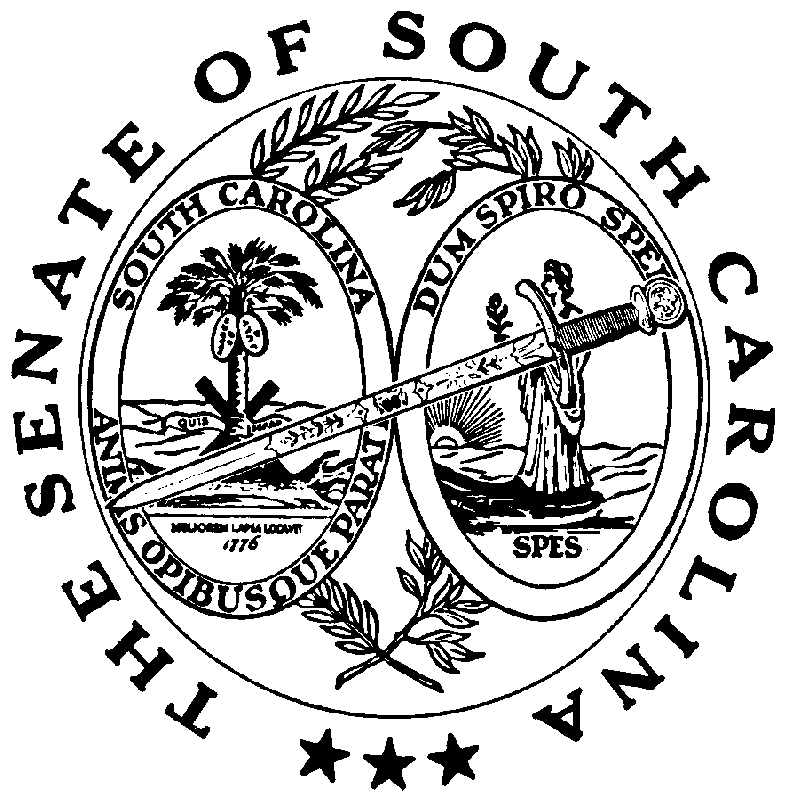 